Working Sheet – What is this?STM Picture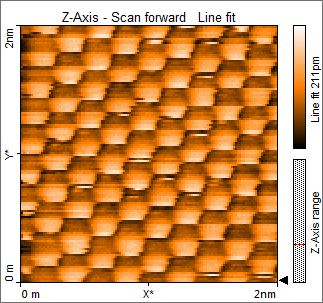 Measurements & Calculations:Measure the length of the picture: ______ cmCalculate scale:2nm correspond to _____cm1nm correspond to _____cmMeasure the distance between 6-9 atoms (if possible), in 3 different directions: _______cm;    ______cm;    ______cmCalculate atomic distance on print out: (Distance (cm))   /   (number of atoms -1); for example: the distance between 8 atoms was measured to be 7cm: 7cm / (8-1) = 1 cmDirection 1:  _____cm /  (__-1) = ______ cmDirection 2:  _____cm /  (__-1) = ______ cmDirection 3:  _____cm /  (__-1) = ______ cmMean value: (_____cm + _____cm + _____cm) / 3 = _____cmCalculate atomic distance in real (in nm; include the scale from nb. 2)From nb. 4: atomic distance on print out: _______cmFrom nb. 2: scale: 1nm correspond to _______cmAtomic distance  /  scale  = scaled atomic distance = _____ nmAnswer: The atomic distance seems to be ______nmRead the following definitions. Search for more information in google, if necessary.Atomic distance: is the distance between the two closest neighbours in a crystalLattice constant: refers to the physical dimension of unit cells in a crystal latticeUnit cell: repeating pattern in a crystal structure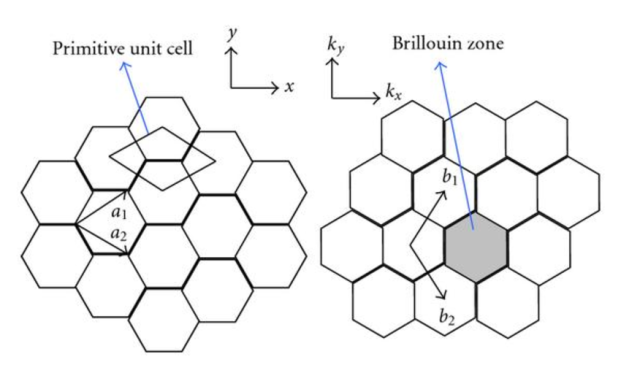 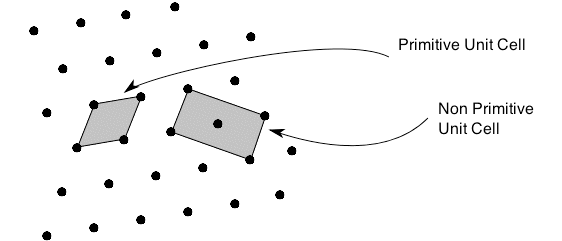 Collect further information, like atomic structure, atomic distance, lattice constant etc. of the following 4 substrates:Molybdeneum DisulfiteSicilconGraphiteGrapheneDecide using your calculations and the further information from above, which of the 4 substrates from nb. 7 is shown in the STM picture.